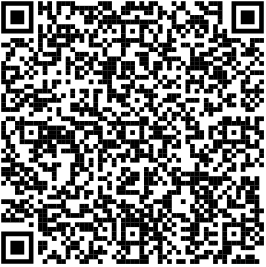 Friday January 19th 4:00PM-6:00PMSaturday January 20st 9:00AM-12:00PMMonday January 22nd  If NeededYou must scan and sign up via Google Forms in order to tryout.If you have questions come find Coach Jensen in room 1502.